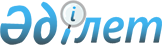 Об утверждении Плана мероприятий по развитию орошаемых земельПостановление Правительства Республики Казахстан от 28 декабря 2018 года № 904
      Правительство Республики Казахстан ПОСТАНОВЛЯЕТ: 
      1. Утвердить прилагаемый План мероприятий по развитию орошаемых земель (далее - План мероприятий). 
      2. Центральным и местным исполнительным органам Республики Казахстан, ответственным за исполнение Плана мероприятий:
      1) принять меры по его реализации;
      2) один раз в год, не позднее 15 февраля, следующего за отчетным годом, представлять информацию о ходе исполнения Плана мероприятий в Министерство сельского хозяйства Республики Казахстан.
      3. Министерству сельского хозяйства Республики Казахстан по итогам года, не позднее 1 марта, следующего за отчетным годом, представлять в Правительство Республики Казахстан сводную информацию о ходе реализации Плана мероприятий. 
      4. Контроль и координацию за исполнением настоящего Плана мероприятий возложить на Заместителя Премьер-Министра Республики Казахстан - Министра сельского хозяйства Шукеева У.Е.
      5. Настоящее постановление вводится в действие со дня его подписания. План мероприятий по развитию орошаемых земель 
      * Объемы расходов по мероприятиям будут уточняться при утверждении / уточнении республиканского и местного бюджетов на соответствующий период
      Примечание: расшифровка аббревиатур:
					© 2012. РГП на ПХВ «Институт законодательства и правовой информации Республики Казахстан» Министерства юстиции Республики Казахстан
				
      Премьер-Министр
Республики Казахстан 

Б. Сагинтаев
Утвержден
постановлением Правительства
Республики Казахстан
от 28 декабря 2018 года № 904
№ п/п
Мероприятия
Форма

завершения
Ответственные

за исполнение
Срок

исполнения
Предполагаемые расходы, млн. тенге
Источники финансирования
1
2
3
4
5
6
7
1. Освоение новых орошаемых земель (1 667 тыс.га)

1.
Определение проектных площадей новых орошаемых земель 
перечень проектных площадей
акиматы областей, МСХ
март 2019 года
не требуется
2.
Определение потенциальных инвесторов для строительства ирригационных сетей
перечень инвесторов
акиматы областей, МСХ
апрель

2019 года
не требуется
3.
Проработка перечня потенциальных крупных землепользователей на новых орошаемых землях (далее - якорные предприятия) 
перечень землепользователей в разрезе областей
акиматы областей, МСХ
апрель

2019 года
не требуется
4.
Выработка предложения по размещению и структуре возделываемых сельскохозяйственных культур в разрезе областей
перечень

в разрезе областей
МСХ, акиматы областей
март 2019 года
не требуется
5.
Проработка вопроса реализации проектов по развитию новых орошаемых земель с участием частного партнера через механизм ГЧП
предложение в МНЭ, МФ
МСХ, акиматы областей
февраль

2019 года
не требуется
6.
Широкое освещение в СМИ реализации Плана мероприятий по развитию орошаемых земель 
информация

в СМИ (интернет сайты, порталы)
МИК, МСХ, акиматы областей
постоянно
не требуется
7.
Проработка вопроса предоставления поручительства государства по проектам, реализуемым на новых орошаемых землях
предложение в Правительство РК
МСХ, МФ, МНЭ
в течение 2-х месяцев после определения якорного предприятия
не требуется
8.
Проработка вопроса по внесению изменений и дополнений в Правила субсидирования стоимости услуг по подаче воды СХТП, с учетом постепенного доведения тарифа по подаче поливной воды в течение 10 лет до уровня 4 % в доле затрат СХТП
приказ

Министра сельского хозяйства
МСХ, МНЭ, МФ
май 2019 года
не требуется
9.
Проработка вопроса о выделении финансовых средств на субсидирование тарифа по подаче поливной воды СХТП
предложение в Правительство РК
МСХ, МНЭ, МФ
весь период реализации плана
требуется *
10.
Проработка вопроса возможности утверждения тарифа по подаче воды СХТП для обеспечения возвратности инвестиций
предложение в Правительство РК
МСХ, МФ, МНЭ
март 2019 года
не требуется
2. Восстановление орошаемых земель (256 тыс.га)

11.
Принятие необходимых мер по восстановлению орошаемых земель на площади 51,0 тыс.га
акты выполненных работ
акиматы областей, МСХ
декабрь

2020 года
требуется *
МБ/ средства хозяйствующих субъектов
12.
Проработка вопроса о включении проектов АБР и ЕБРР в Перечень инвестиционных проектов, предлагаемых к финансированию за счет негосударственных займов под государственные гарантии
предложение в Правительство РК
МСХ, МНЭ, МФ
апрель

2019 года
не требуется
13.
Проработка вопроса о предоставлении государственной гарантии АБР и ЕБРР
предложение в Правительство РК
МСХ, МФ, МНЭ
апрель

2019 года
не требуется
14.
Передача в установленном законодательством Республики Казахстан порядке водохозяйственных объектов из коммунальной в республиканскую собственность на восстанавливаемых орошаемых землях 
акты приема-передачи
акиматы областей, МСХ
апрель

2019 года
не требуется
АБР
-
Азиатский Банк Развития
МИК
-
Министерство информации и коммуникаций Республики Казахстан
МСХ
-
Министерство сельского хозяйства Республики Казахстан
СХТП
-
сельскохозяйственные товаропроизводители
СМИ 
-
средства массовой информации
ЕБРР
-
Европейский Банк Реконструкции и Развития
МФ
-
Министерство финансов Республики Казахстан
ГЧП
-
государственно-частное партнерство
МНЭ 
-
Министерство национальной экономики Республики Казахстан